SZŐLŐS PÁKOZD GASZTRO-TALÁLKOZÓJA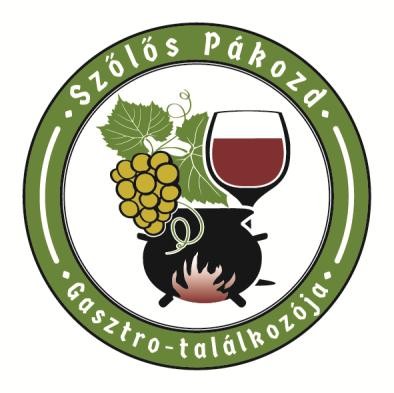 2016. június 26. szombatJELENTKEZÉSI LAP HALFŐZŐ NAPRACsapat/társaság neve:Címe:Képviselő neve:Elérhetősége, Tel:Email:Résztvevők száma:Ha igényelnek kenyeret, mennyit:			db/kgHány darab tűztálcát kér: 				 dbA jelentkezési lap kitöltésével vállaljuk a rendezvényen való részvételt, hozzájárulunk adataink tárolásához, (kizárólag a rendezvénnyel kapcsolatban).Vállaljuk a főzéshez átvett eszközök megőrzését és az átvett állapotnak megfelelő visszaadását. Nyilatkozunk továbbá, hogy a halfőző versenyre nem hozunk kész halászlé sűrítményt, az étel elkészítését a helyszínen kezdjük meg. Figyelmet fordítunk arra, hogy a tűzrakás, főzés írott és íratlan szabályait betartsuk. Tudomásul vesszük, hogy a rendezőség sem jogi, sem anyagi felelőséget nem vállal a csapat által okozott esetleges agyagi károkért, balesetekért.Dátum:csapat képviselőjének aláírásaA jelentkezési lapot kérjük juttassák vissza az alábbi címek egyikére:Pákozd Nagyközség Önkormányzata 8095 Pákozd, Hősök tere 9. gasztro@pakozd.hu